Додаток 4 
до тендерної документаціїНА БЛАНКУ УЧАСНИКА (за наявності)ТЕХНІЧНА СПЕЦИФІКАЦІЯна закупівлю: «Спеціалізована техніка для комунальних підприємств: тандемний дорожній коток з задніми незалежними гумовими вальцами», код ДК 021:2015:43310000-9 Машини для цивільного будівництва  (номенклатурна позиція: 43312400-7 Дорожні котки)1. Загальні положення2. Технічні положення3. Організаційні положенняПримітка:* В разі наявності в даному документі посилань на конкретну торговельну марку чи фірму, патент, конструкцію або тип предмета закупівлі, джерело його походження або виробника після такого посилання слід вважати в наявності вираз «або еквівалент». Усі показники еквіваленту мають бути не гіршими, ніж у товару, зазначеному в цьому переліку.**Замовник не вимагає від учасників документальне підтвердження того, що пропоновані ними Товари за своїми екологічними чи іншими характеристиками відповідають вимогам, установленим у цій технічній специфікації.Додаткові вимоги до учасника1. Вартість предмета закупівлі оголошеного замовником перевищує 200 тисяч гривень, тому замовник здійснює закупівлю товару, що є предметом закупівлі, визначених підпунктом 2 пункту 6-1 Прикінцевих та перехідних положень Закону України «Про публічні закупівлі», виключно якщо їх ступінь локалізації виробництва дорівнює чи перевищує 15 відсотків. 	1.1. Учасник в складі тендерної пропозиції повинен надати документальне підтвердження ступеня локалізації, а саме лист у довільній формі з посиланням на офіційний веб-сайт Уповноваженого органу з переліком товарів - із зазначенням найменування товару, назви виробника та ID товару, що є предметом закупівлі, з підтвердженим ступенем локалізації виробництва не менше 15% у поточному році.	1.2. Вимога щодо надання листа в довільній формі  згідно п.1.1. щодо ступеня локалізації не застосовується до закупівель товарів, вартість яких дорівнює або перевищує суми, зазначеній в Угоді про державні закупівлі, укладеній 15 квітня 1994 р. в м. Марракеші, із змінами, внесеними Протоколом про внесення змін до Угоди про державні закупівлі, вчиненим 30 березня 2012 р. в м. Женеві, а також положеннях про державні закупівлі інших міжнародних договорів України, згода на обов’язковість яких надана Верховною Радою України, зокрема угодах про вільну торгівлю, в гривневому еквіваленті на дату закупівлі і країною походження яких є країни, з якими Україна уклала такі угоди, та країни, які є учасниками Угоди про державні закупівлі, до якої Україна приєдналася відповідно до Закону України “Про приєднання України до Угоди про державні закупівлі”, що підтверджується сертифікатом про походження товару (надається у складі тендерної пропозиції).	1.3. В розумінні цієї закупівлі під іншими міжнародними договорами України, згода на обов’язковість яких надана Верховною Радою України (зокрема угодами про вільну торгівлю) вважаються:Угода про асоціацію між Україною, з однієї сторони, та Європейським Союзом, Європейським співтовариством з атомної енергії і їхніми державами-членами, з іншої сторони;Угода про політичне співробітництво, вільну торгівлю і стратегічне партнерство між Україною та Сполученим Королівством Великої Британії і Північної Ірландії;Угода про вільну торгівлю між Україною та державами ЄАВТ;Угода про вільну торгівлю між Україною та Канадою.	Ступінь локалізації виробництва визначається самостійно виробником товару, що є предметом закупівлі, та підтверджується Уповноваженим органом у порядку, встановленому Кабінетом Міністрів України, за формулою: СЛ = (1 – (МВ+ІВ) / С) × 100%, де:	СЛ – ступінь локалізації виробництва;	МВ – митна вартість сировини, матеріалів, вузлів, агрегатів, деталей, складових частин і комплектуючих виробів, робіт, послуг та інших складових, імпортованих на митну територію України виробником для виробництва товару, що є предметом закупівлі, гривень;	IВ – вартість імпортних сировини, матеріалів, вузлів, агрегатів, деталей, складових частин і комплектуючих виробів, робіт, послуг та інших складових, придбаних окремо та/або у складі продукції для виробництва товару, що є предметом закупівлі, у постачальника – резидента України, без урахування податку на додану вартість, гривень;	С – собівартість товару, що є предметом закупівлі, гривень.2. В ціну товару учасник включає всі податки, збори та інші обов’язкові платежі, витрати, пов’язані з передпродажною підготовкою та реалізацією товару замовнику, всі свої витрати, враховуючи вартість транспортних послуг на доставку товару до місця поставки, розвантажування, страхування тощо.№ВИМОГИ ЗАМОВНИКАПідтвердження вимог учасником1.Коток дорожній самохідний комбінований Hamm HD12VТ *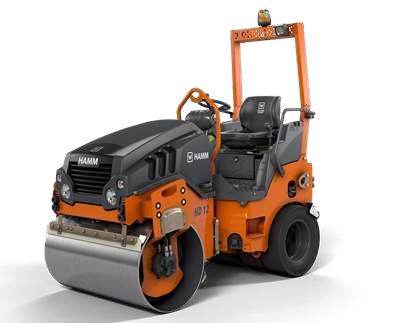 2.Кількість: 1 одиниця3.Рік випуску: не раніше 2022р.4.Країна виробництва: країни ЄС, Німеччина5. Гарантійний строк експлуатації: 12 місяців або 1000 мотогодин в залежності від того, що наступить раніше6.Стан: новий, такий що не перебував в експлуатації, без механічних пошкоджень і слідів корозії.7Строк поставки: не пізніше 31.10.2023 рокуВагаВагаВагаВагаРобоча вага із системою захисту від  перекиданняРобоча вага із системою захисту від  перекиданнякг2595Робоча вага, макс.Робоча вага, макс.кг3320Статичне лінійне навантаження, попередуСтатичне лінійне навантаження, попередукг/см11,2Франц. класифікація, значення/класФранц. класифікація, значення/клас11,2/PV2Габарити механізмуГабарити механізмуГабарити механізмуГабарити механізмуЗагальна довжинаЗагальна довжинамм2530Загальна висота разом із системою захисту відперекиданняЗагальна висота разом із системою захисту відперекиданнямм2475Високе навантаження, мінім.Високе навантаження, мінім.мм1752БазаБазамм1700Загальна ширинаЗагальна ширинамм1310Максимальна робоча ширинаМаксимальна робоча ширинамм1220Відстань від бортового каменю, зліва/справаВідстань від бортового каменю, зліва/справамм570/570Радіус повороту, внутрішнійРадіус повороту, внутрішніймм2370Габарити вальцівГабарити вальцівГабарити вальцівГабарити вальцівШирина вальця, попередуШирина вальця, попередумм1200Діаметр вальця, попередуДіаметр вальця, попередумм720Товщина вальця, попередуТовщина вальця, попередумм15Тип вальця, попередуТип вальця, попередугладкий/цільнийЗміщення коліїЗміщення коліїмм0/50Габарити шинГабарити шинГабарити шинГабарити шинРозмір шини, ззаду9,5/65-15Ширина за шинами, ззадумммм1140Кількість шин ззаду4Дизельний двигунДизельний двигунДизельний двигунДизельний двигунВиробникKUBOTAТипD1503Циліндр, кількість3Продуктивність за ISO 14396, кВт/л.с./об./хв.22,9/31,1/2700Продуктивність за SAE J1349, кВт/л.с./об./хв.22,9/30,7/2700Норма токсичності випускних газівEU Stage IIIAОбробка випускних газів-Привід ходового механізмуПривід ходового механізмуПривід ходового механізмуПривід ходового механізмуШвидкість, плавнокм/годкм/год0 - 12,0Швидкопідйомність із вібрацією та без неї%%30/40ВібраціяВібраціяВібраціяВібраціяЧастота вібрацій, попереду, I/IIГцГц67/52Амплітуда, попереду, I/IIмммм0,52/0,52Відцентрова сила, попереду, рів. I/IIкНкН52/32Система кермового управлінняСистема кермового управлінняСистема кермового управлінняСистема кермового управлінняКут гойдання +/-°°8Кермове управління, типСуставне зчленуванняЗрошувачЗрошувачЗрошувачЗрошувачВодяне зрошення, типТискЄмність баку / заправна ємністьЄмність баку / заправна ємністьЄмність баку / заправна ємністьЄмність баку / заправна ємністьПаливний бак, вмістлл42Водяний бак, вмістлл180Резервуар для присадок, вмістлл18ГабаритиГабаритиГабаритиГабаритиЗагальна довжина (L)мммм2530Ширина (B)мммм1310Загальна висота (H)мммм2475Ширина вальця (X)мммм12001.Учасник повинен забезпечити передпродажну підготовку, введення машини в експлуатацію, про що у складі пропозиції учасник має надати відповідний гарантійний лист.2.Учасник повинен забезпечити навчання обслуговуючого персоналу на базі Замовника (вартість цих робіт повинна бути врахована в ціну закупівлі).3.Учасник повинен здійснювати післяпродажне обслуговування машини протягом гарантійного терміну експлуатації (надати опис сервісної служби).Учасник повинен забезпечувати виїзд мобільної сервісної бригади для усунення поломок на базі Замовника протягом 3-х робочих днів.Учасник повинен мати склад запасних частин для забезпечення їх швидкої заміни.4.Документація, яка надається учасником в тендерної пропозиції:- технічний паспорт від заводу виробника з підтвердженням усіх характеристик згідно цього додатку, завірений печаткою виробника;- документ, що підтверджує повноваження учасника торгів на реалізацію продукції від імені виробника.5. Документація, яка надається Переможцем при поставці товару:-    документація для постановки котка дорожнього на облік у відповідних органах;- інструкція для водія (оператора) з експлуатації та обслуговування, українською мовою;- декларація про відповідність Технічному регламенту безпеки машин, затвердженому постановою Кабінету Міністрів України від 30.01.2013 р. № 62. ________________________________________________________________________посада уповноваженої особи Учасникапідпис та печатка (за наявності)прізвище, ініціали